ПАМЯТКА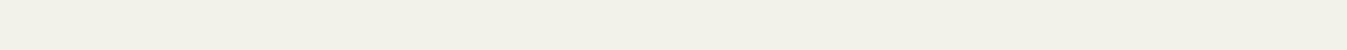 ОТВЕТСТВЕННОСТЬ ЗА УПРАВЛЕНИЕ НЕСОВЕРШЕННОЛЕТНИМИТРАНСПОРТНЫМИ СРЕДСТВАМИЛюбое транспортное средство согласно законодательству, является источником повышенного риска. От мастерства, опыта и профессионализма водителя зависит не только его жизнь, но жизнь, безопасность и здоровье всех участников дорожного движения. Случаи, когда за рулем оказывается подросток, без удостоверения водителя, должного опыта вождения и сноровки — уже не редкость. Подростки садятся за руль транспортного средства, и при этом лишь немногие обладают знаниями правил дорожного движения, хотя пункт 1.3 ПДД РФ гласит, что «участники дорожного движения обязаны знать и соблюдать относящиеся к ним требования Правил...».Основные пункты правил дорожного движения, которые не соблюдаются несовершеннолетними на дорогах:1) п. 2.1.1. «иметь при себе и по требованию сотрудников полиции передавать им для проверки: - водительское удостоверение на право управления транспортным средством соответствующей категории; - регистрационные документы; - документ, подтверждающий право владения, или пользования, или распоряжения данным транспортным средством; - страховой полис обязательного страхования гражданской ответственности владельца транспортного средства.2) п.2.1.2. «при управлении мотоциклом быть в застегнутом мотошлеме и не перевозить пассажиров без застегнутого шлема»;3) п. 2.7 «Водителю запрещается: управлять транспортным средством в состоянии опьянения (алкогольного, наркотического или иного)...»;4) п. 10.1 «Водитель должен вести транспортное средство со скоростью, не превышающей установленного ограничения...»5) п.  24.1  «право  на  управление  транспортными  средствами  предоставляется: мотоциклами, мопедами, мокиками - лицам, достигшим 16-летнего возраста», легковыми автомобилями (категория «В») - лицам, достигшим 18-летнего возраста.Многие родители достаточно беспечно относятся к нарушениям ПДД детьми, а порой и сами провоцируют нарушение ПДД, покупая детям транспортные средства повышенной опасности до достижения возраста, с которого законодательством разрешено управление тем или иным транспортным средством. Тем самым они подвергают их здоровье и жизнь опасности, нарушая ч. 1 ст. 63 Семейного кодекса РФ («Родители обязаны заботиться о здоровье своих детей…»). В целях пресечения административного правонарушения, установления личности нарушителя, составления протокола об административном правонарушении при невозможности его составления на месте выявления, сотрудник полиции вправе в пределах своих полномочий применять следующие меры, предусмотренные ч. 1 ст. 27.1 КоАП РФ: 1) доставление; 2) административное задержание; 3) личный досмотр, досмотр вещей, досмотр транспортного средства, находящихся при физическом лице; осмотр принадлежащих юридическому лицу помещений, территорий, находящихся там вещей и документов; 4) изъятие вещей и документов; 5) отстранение от управления транспортным средством соответствующего вида; 5.1) освидетельствование на состояние алкогольного опьянения; 6) медицинское освидетельствование на состояние опьянения; 7) задержание транспортного средства, запрещение его эксплуатации; 8) арест товаров, транспортных средств и иных вещей; 9) привод. Несовершеннолетний за рулём — какое наказание следует за это правонарушение?Наказание. Несовершеннолетний не может управлять транспортным средством, не имея удостоверения водителя, будь то автомобиль, мотоцикл либо скутер. Согласно ст. 12.7 ч.1 КоАП РФ к лицу, управляющему автомобилем и не имеющим на это права (исключение составляет учебная езда) будет применено административное взыскание от 5 до 15 тысяч рублей. Также несовершеннолетний водитель будет лишён права управлять ТС, а сам автомобиль задерживается и отправляется на штрафстоянку.Также не пройдёт бесследно это и для хозяина ТС передавшего управление автомобилем несовершеннолетнему. Согласно ст. 12.7 ч. 3 КоАП за передачу руля несовершеннолетнему предусмотрено наказание. Передача руля несовершеннолетнему без прав в 2019 году наказывается наложением административного штрафа размером в 30 тысяч рублей. Машина соответственно будет задержана и отправлена на штрафстоянку, со всеми вытекающими последствиями. Для сравнения – раньше сумма штрафа по данному правонарушению для владельца транспортного средства составляла две с половиной тысячи рублей.Конвенции ООН о правах ребенка ответственность за воспитание и развитие детей должна быть общей и обязательной для обоих родителей, где бы они ни находились. Временная передача родителями своих детей на воспитание родственникам, посторонним лицам либо в одно из детских учреждений не освобождает родителей от ответственности за воспитание и развитие детей. «Родители несут ответственность за воспитание и развитие своих детей. Они обязаны заботиться об их здоровье, физическом, психическом, духовном и нравственном развитии; обеспечить им получение основного общего образования, а также защищать права и интересы своих детей». Все эти обязанности закреплены в ст. 64 и 65 Семейного кодекса РФ. В случае причинения тяжкого вреда здоровью при управлении транспортным средством у лиц, старше 16 лет наступает и уголовная ответственность, предусмотренная статьями 264 и 268 Уголовного кодекса РФ. Кроме этого, потерпевшие могут в гражданском порядке обратиться в суд по возмещению вреда здоровью.Кроме того, родители (законные представители) несовершеннолетних могут быть привлечены к административной ответственности по статье 5.35 КоАП РФ за неисполнение родителями или иными законными представителями несовершеннолетних обязанностей по содержанию и воспитанию несовершеннолетних. Многоуважаемые родители, Вы и только лишь Вы будете виновны в том, что ребёнок окажется за рулём, так как Вы несёте за него полную ответственность.Ознакомлены:ФИО родителя (законного представителя)ФИО несовершеннолетнегодатаподпись